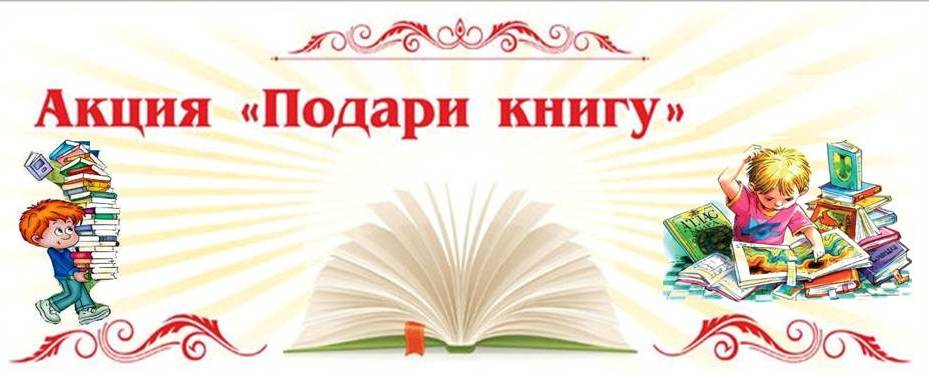 Цель: пополнение книжного уголка в группе познавательной и детской художественной литературой.В группе была объявлена акция «Подари книгу детскому саду». Я предложила родителям стать участниками акции.  Лучший подарок для детей, конечно, книга.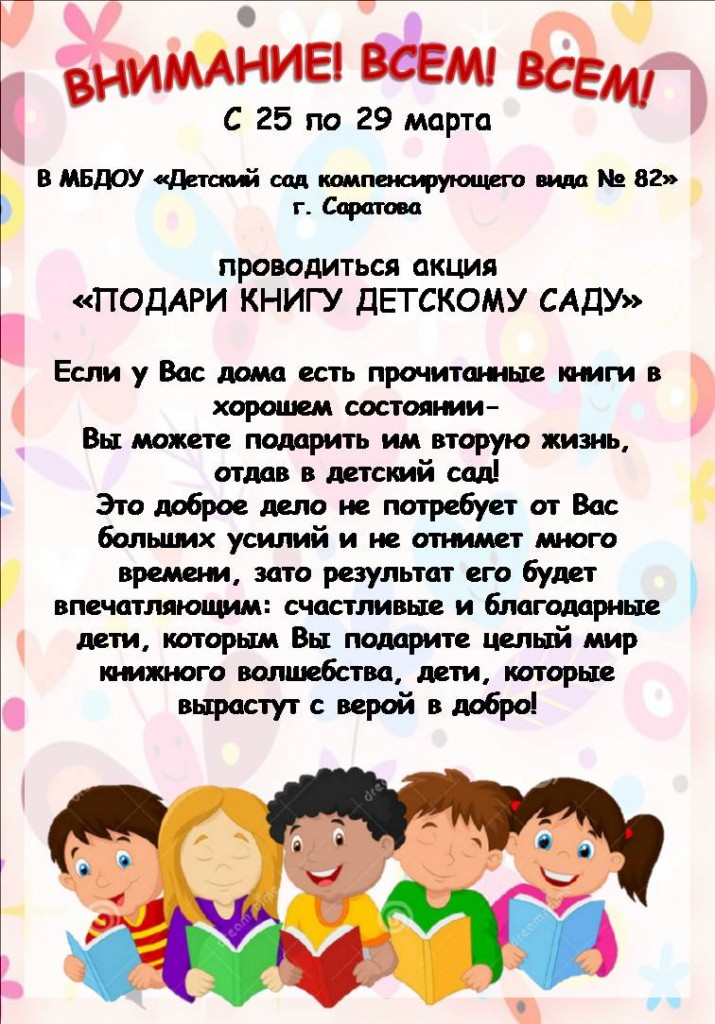 В первую очередь я хотела привлечь внимание родителей к книге, отвлечь детей от просмотров  всевозможных «гаджетов».Условия акции: принести в подарок книгу для детей (для рассматривания детям или для чтения детям взрослыми, детская книга должна быть с четкими, яркими, доступными пониманию ребенка, иллюстрациями и должна соответствовать возрасту детей.Надо сказать, что большинство родителей с радостью откликнулись на акцию. Некоторые из них принесли не одну, а несколько книг и в большинстве случаев, это новые книги.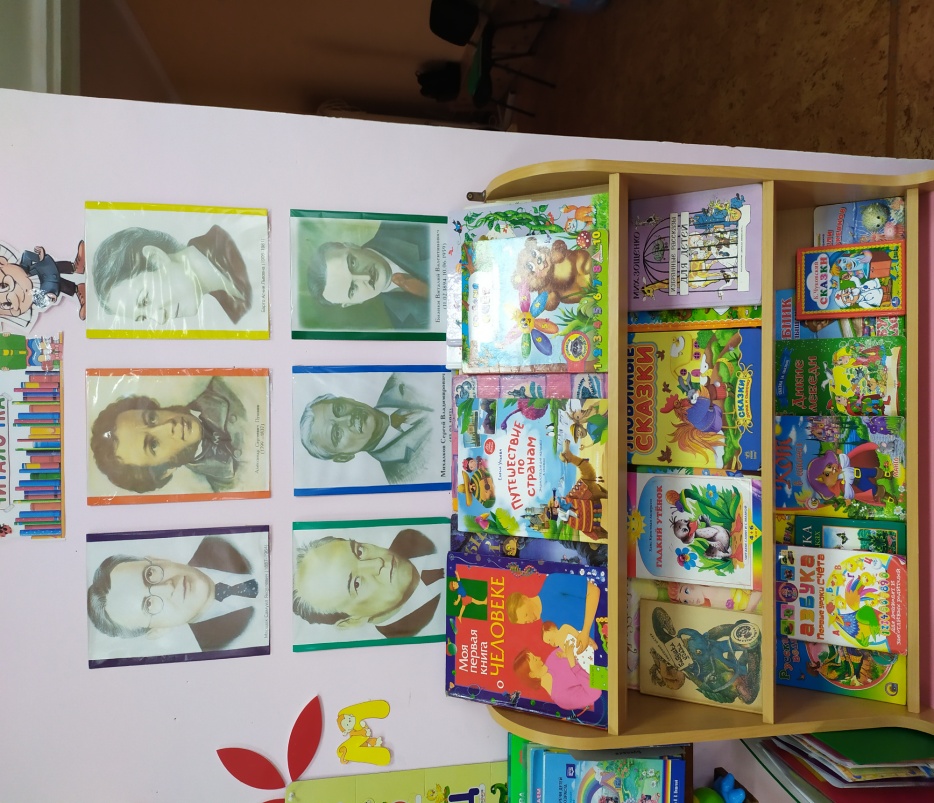 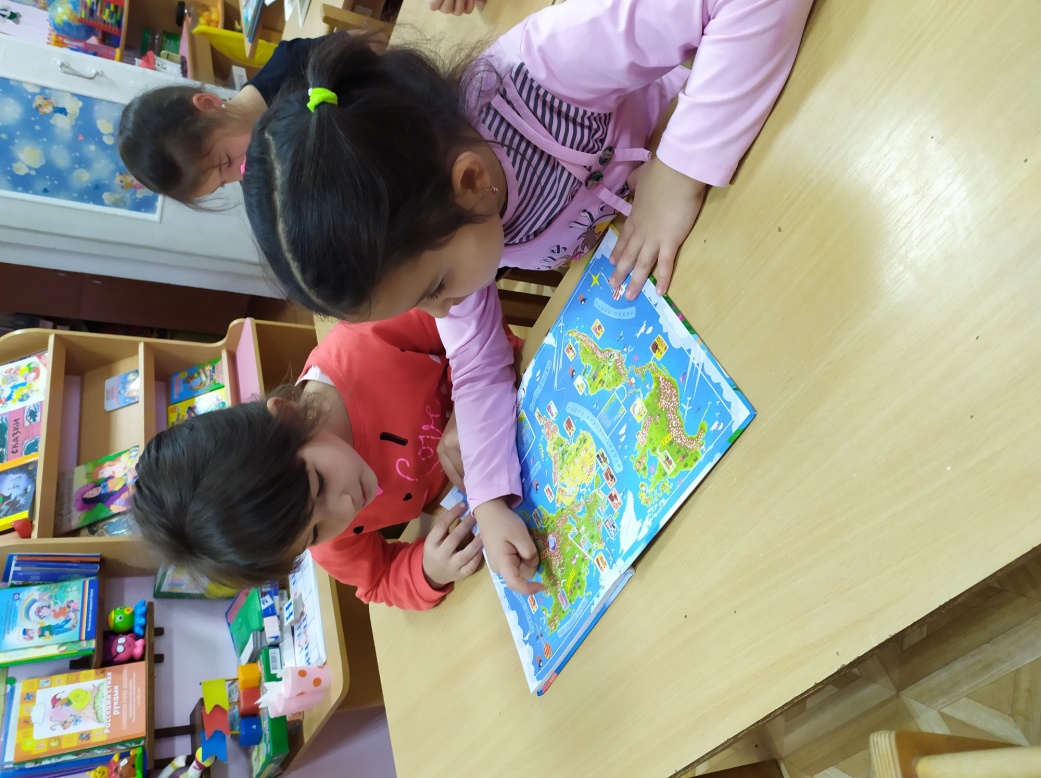 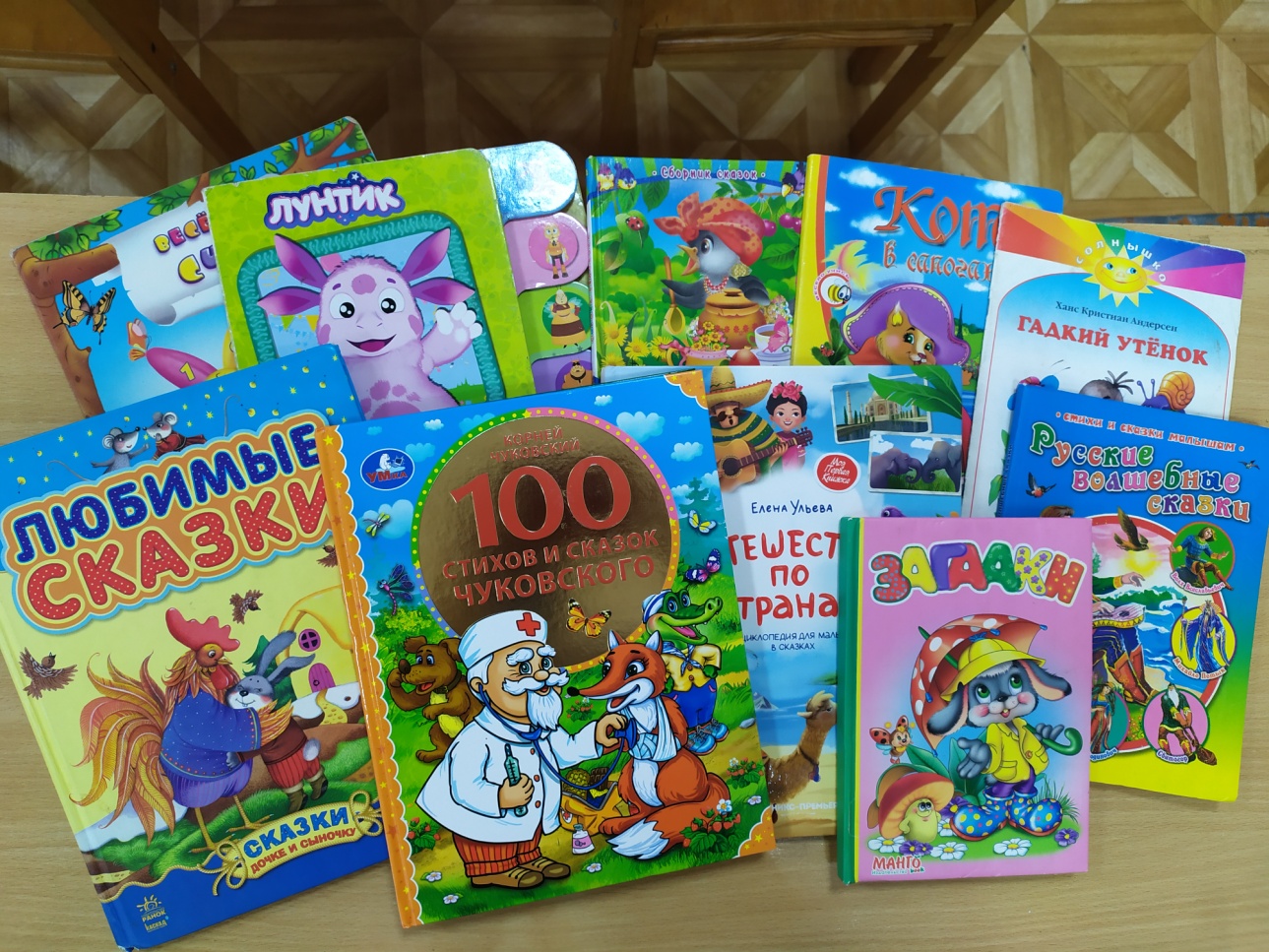 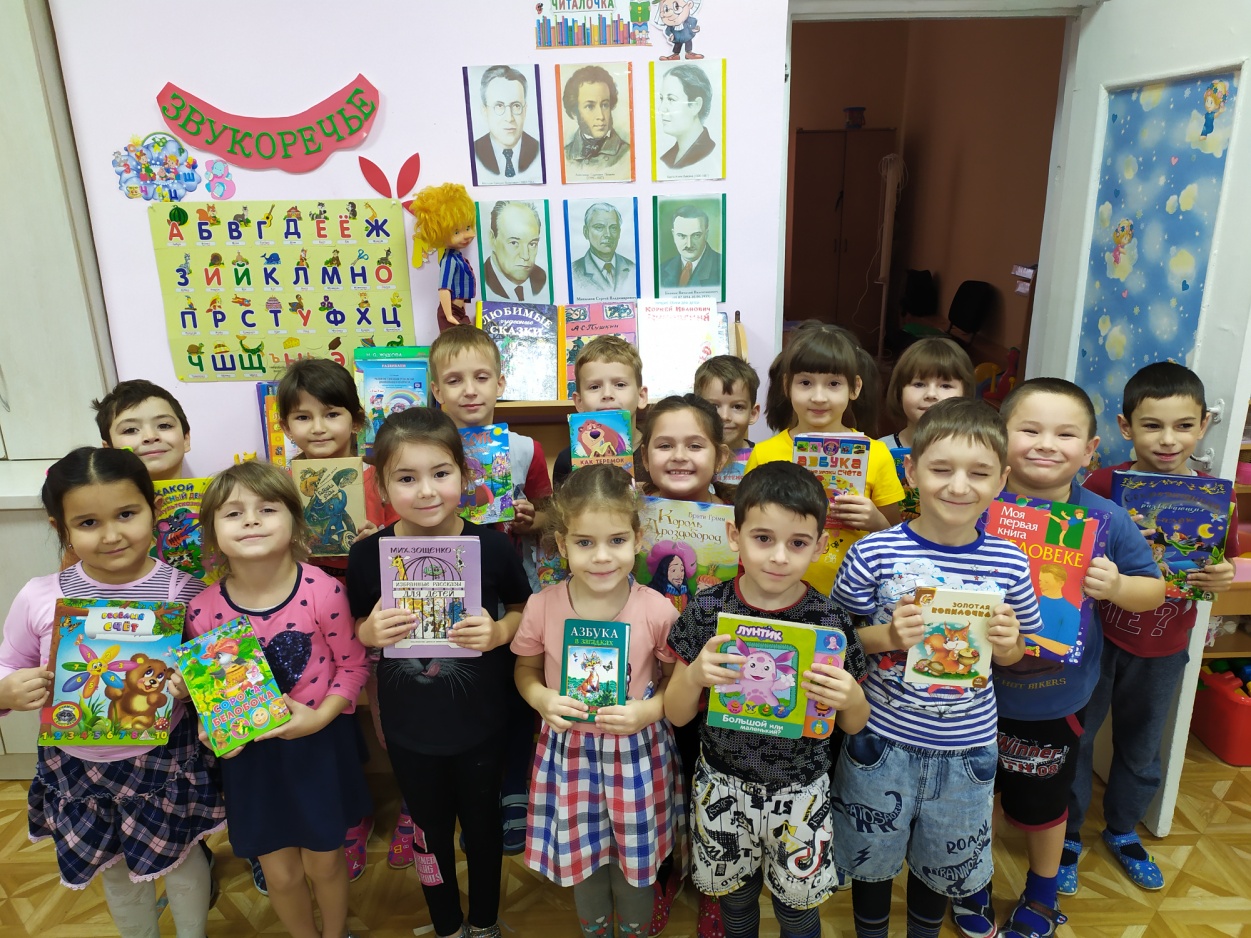 От имени воспитателей и детей выражаем большую благодарность всем родителям, принявшим активное участие в этой акции!